LUM – OSTANI DOMA - trgankaTeden je za nami in spet je čas za naše ustvarjanje.     Si pripravljen?Tretji teden smo doma in upam, da smo še vedno vsi zdravi in da se imate lepo doma. Upam, da so v večini z vami doma tudi starši. Da se imate kljub vsemu lepo. Mogoče je sedaj čas tudi za dela, za katera včasih primanjkuje časa. Mogoče počnete sedaj kaj takega, kar bi drugače ne počeli. Dobro pomislite in izberite vsaj 7 besed, s katerimi bi opisali te tri tedne, ko ste doma. Kaj je drugače? Kaj je boljše? Kaj novega ste odkrili? Kaj je težje? Kaj pogrešate? Česa se veselite?....Bodite izvirni, navihani, iskreni… (Te besede boste potrebovali pri likovni nalogi. Več v nadaljevanju.)Besede zapiši, da jih ne pozabiš. Kasneje jih boš potreboval.BESEDETorej…za delo potrebuješ:Časopisni papir, Reklame različnih barv,Večji papir  - približno A3 (lahko so platnice starega, odrabljenega zvezka, karton od kakšne škatle, ali kaj podobnega)LepiloŠkarjeNavodilo za izdelavo:Najprej natrži siv časopisni papir in popolnoma prekrij podlago z natrganimi koščki (spomni se, kako smo to delali v šoli ). Bodi pozoren na to, da je ves papir zalepljen in da nič ne odstopa. Iz reklam iztrži barvne koščke. Izbiraj barve, ki so ti všeč. Iz iztrganih koščkov oblikuj sebe (na tak način, kot je prikazano na sliki spodaj). Ko oblikuješ glavo, jo naredi v obliki skodelice, kot je na sliki spodaj.Ko imaš to narejeno, te čaka najtežja naloga.           Izbrane besede boš sestavil iz izrezanih črk iz časopisa. Lahko so različnih barv, oblik, velikosti…Te besede prihajajo iz tvojih misli, iz tvoje glave. Zato si predstavljaj, da je tvoja glava kot skodelica čaja, v katero namesto čaja nalivamo besede. Vsaka beseda predstavlja eno črto na spodnji sliki. Torej, črke nalepi na sliko tako, kot da prihajajo iz tvoje glave, vendar še vedno tako, da lahko vsako besedo preberemo. Bo šlo?                                    SE ŽE VESELIM TVOJEGA IZDELKA 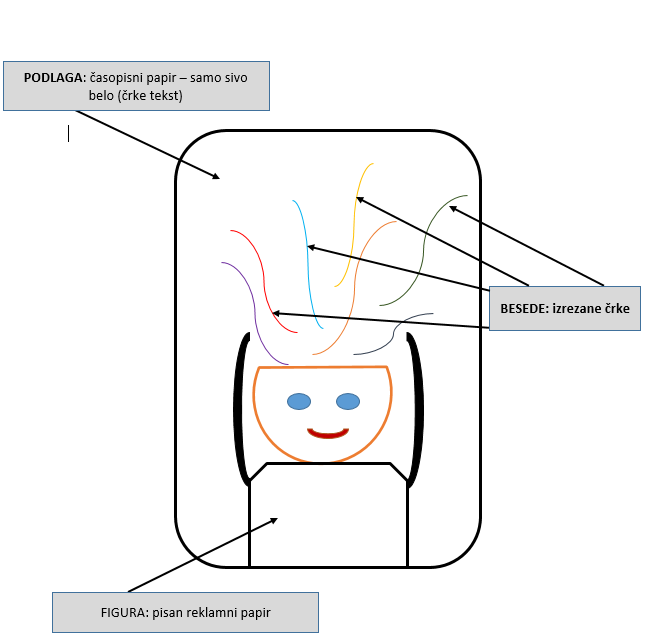 